ОПРОСНЫЙ ЛИСТ НА ИЗГОТОВЛЕНИЕ ЧАШИ БАССЕЙНА ИЗ ПЛАСТИКА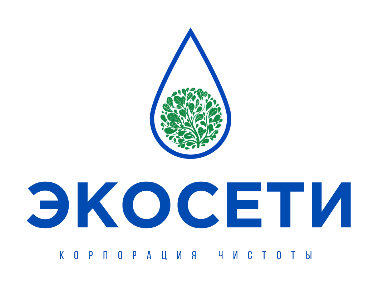 ООО «Экосети»Общество с ограниченной ответственностью «Экосети»428000, Чувашская Республика, г.Чебоксары, ул. Гражданская, д.75Тел/факс (8352) 22-26-97, e-mail: sale@ecoseti.ruОКПО 65664573, ОГРН 1102130011774ИНН/КПП 2130079460/213001001ЗаказчикЗаказчикКонтактное лицо:Дата:Телефон/факс:E-mail:Размеры (возможны незначительные отклонения, связанные с технологией производства)Размеры (возможны незначительные отклонения, связанные с технологией производства)Размеры (возможны незначительные отклонения, связанные с технологией производства)Размеры (возможны незначительные отклонения, связанные с технологией производства)Размеры (возможны незначительные отклонения, связанные с технологией производства)Размеры (возможны незначительные отклонения, связанные с технологией производства)Размеры (возможны незначительные отклонения, связанные с технологией производства)Размеры (возможны незначительные отклонения, связанные с технологией производства)Длина, ммВнутренние/внешниеШирина, ммВнутренние/внешниеТолщина стенки дна, мм по стандарту: (при бетонировании 5мм, в металл каркасе 8мм)Высота, ммВнутренние/внешниеДиаметр, ммВнутренние/внешниеТолщина стенки борта, мм по стандарту: (при бетонировании 5мм, в металл каркасе 8мм)Вид монтажаВид монтажа□ Бетонирование           □ Каркас    □ На поверхности□ Бетонирование           □ Каркас    □ На поверхности□ Бетонирование           □ Каркас    □ На поверхности□ Бетонирование           □ Каркас    □ На поверхности□ Бетонирование           □ Каркас    □ На поверхности□ Бетонирование           □ Каркас    □ На поверхностиМесто монтажаМесто монтажа□ Внутри помещения    □ Снаружи помещения□ Внутри помещения    □ Снаружи помещения□ Внутри помещения    □ Снаружи помещения□ Внутри помещения    □ Снаружи помещения□ Внутри помещения    □ Снаружи помещения□ Внутри помещения    □ Снаружи помещенияЭскиз изделия (выбрать нужное) или написать свою формуЭскиз изделия (выбрать нужное) или написать свою формуЭскиз изделия (выбрать нужное) или написать свою формуЭскиз изделия (выбрать нужное) или написать свою формуЭскиз изделия (выбрать нужное) или написать свою формуЭскиз изделия (выбрать нужное) или написать свою формуЭскиз изделия (выбрать нужное) или написать свою формуЭскиз изделия (выбрать нужное) или написать свою форму□ Прямоугольный бассейн           □ Прямоугольный бассейн           □ Прямоугольный бассейн           □ Прямоугольный бассейн           □ Прямоугольный бассейн           □ Круглый бассейн           □ Круглый бассейн           □ Круглый бассейн           ДополнениеДополнениеДополнениеДополнениеДополнениеДополнениеДополнениеДополнение